Publicado en Madrid el 08/03/2021 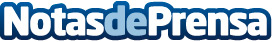 El 50% de los puestos directivos de la tecnológica Redtrust está ocupado por mujeresEl objetivo de Redtrust es ampliar esta paridad al resto de categorías de la compañía, actualmente cuenta con un 35,5% de mujeres en su plantillaDatos de contacto:María José Gutiérrez SánchezSenior Marketing Manager659 51 81 47Nota de prensa publicada en: https://www.notasdeprensa.es/el-50-de-los-puestos-directivos-de-la Categorias: Nacional Sociedad Recursos humanos Innovación Tecnológica http://www.notasdeprensa.es